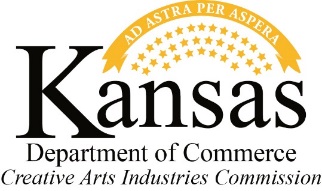 Kansas Latino Arts & Culture RoundtableNov 14, 2017Johnson County Arts & Heritage Center8788 Metcalf AveOverland Park, KS 6621210:00am		WelcomeLarry Meeker, Chair, Kansas Creative Arts Industries CommissionProject HistoryPeter Jasso, Director, Kansas Creative Arts Industries CommissionGroup Introductions and Process Review	Evonne Gallardo, Arts & Culture ConsultantLocal and National Cultural ContextDemographicsRegional Arts & CultureLocal and National Latino Arts & CultureBREAK11:20am		Kansas Latino Arts & Culture SWOT Exercise			Envisioning the Future of Latino Arts & Culture in Kansas and the regionLUNCH12:30pm		Exploring StrategiesWhat actions and strategies are needed to create a more connected, vibrant, and engaged Latino Arts and Culture field in Kansas and the region?Next Steps2:00pm		Adjourn